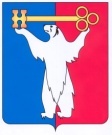 АДМИНИСТРАЦИЯ ГОРОДА НОРИЛЬСКАКРАСНОЯРСКОГО КРАЯПОСТАНОВЛЕНИЕ01.03.2017	    г. Норильск	            № 91	1. Внести в Порядок предоставления субсидии из бюджета муниципального образования город Норильск организациям, заключившим договоры аренды (фрахтования на время) воздушного судна с экипажем, договоры фрахтования воздушного судна (воздушного чартера) и осуществляющим воздушную пассажирскую перевозку по маршруту «Норильск – Снежногорск – Норильск», на компенсацию затрат, возникающих в результате осуществления указанных пассажирских перевозок, в целях удовлетворения потребности жителей поселка Снежногорск в регулярном авиасообщении с городом Норильском, утвержденный постановлением Администрации города Норильска от  31.12.2013 № 587 (далее – Порядок), следующие изменения:1.1. В пункте 1.1 Порядка слова «на 2014 – 2016 годы, утвержденной постановлением Администрации города Норильска» заменить словами «, утвержденной постановлением Администрации города Норильска на соответствующий финансовый год».1.2. Дополнить Порядок пунктом 1.5 следующего содержания:«1.5. Субсидии предоставляются Организациям, отвечающим следующим критериям:- осуществление транспортных услуг в соответствии с утвержденной Руководителем Администрации города Норильска Программой пассажирских перевозок воздушным транспортом по маршруту «Норильск – Снежногорск – Норильск»;- возникновение у Организации затрат в результате осуществления транспортных услуг.».1.3. Пункт 2.1 Порядка исключить.1.4. Пункта 2.5 Порядка изложить в следующей редакции:«2.5. Основаниями для принятия решения об отказе в предоставлении субсидии Организации являются:- несоответствие Организации критериям, установленным пунктом 1.5 настоящего Порядка;- непредставление либо представление не в полном объеме Организацией документов, указанных в пункте 2.2 настоящего Порядка;- предоставление Организацией недостоверной информации.».1.5. Пункт 2.6 Порядка изложить в следующей редакции:«2.6. В случае принятия решения о предоставлении субсидии Организации, между Администрацией города Норильска и Организацией заключается Договор о предоставлении субсидий и из бюджета муниципального образования город Норильск организациям, заключившим договоры аренды (фрахтования на время) воздушного судна с экипажем, договоры фрахтования воздушного судна (воздушного чартера) и осуществляющим воздушную пассажирскую перевозку по маршруту «Норильск – Снежногорск – Норильск», на компенсацию затрат, возникающих в результате осуществления указанных пассажирских перевозок (далее – Договор).Договор заключается в соответствии с типовой формой, утвержденной приказом начальника Финансового управления Администрации города Норильска.».1.6. Пункт 2.7 Порядка дополнить абзацами вторым – четвертым следующего содержания:«Субсидии предоставляются организациям, соответствующим на первое число месяца, предшествующему месяцу, в котором планируется заключение Договора, следующим требованиям:- Организации не должны являться иностранными юридическими лицами,               а также российскими юридическими лицами, в уставном (складочном) капитале которых доля участия иностранных юридических лиц, местом регистрации которых является государство или территория, включенные в утверждаемый Министерством финансов Российской Федерации перечень государств и территорий, предоставляющих льготный налоговый режим налогообложения и (или) не предусматривающих раскрытия и предоставления информации при проведении финансовых операций (офшорные зоны) в отношении таких юридических лиц, в совокупности превышает 50 процентов;- Организации не должны получать средства из бюджета муниципального образования город Норильск в соответствии с иными нормативными правовыми актами на цели, указанные в пункте 1.3 настоящего Порядка.».1.7. В пункте 2.8 Порядка слова «(приложения № 1 – № 3 к Договору)» исключить.1.8. В пункте 2.9 Порядка слова «(приложение № 7 к Договору)» изложить в следующей редакции «(приложение № 1 к настоящему Порядку)».1.9. Пункт 2.10 Порядка изложить в следующей редакции:«2.10. Для получения средств субсидии Организация представляет в срок не позднее пятого числа месяца, следующего за отчетным, в Управление городского хозяйства отчет (приложение № 1 к настоящему Порядку) в четырех экземплярах,               а также справку о выполнении пассажирских рейсов, реестр продажи авиабилетов и оплаты сверхнормативного багажа (далее – реестр), справку о весе багажа и груза и его свойствах, список пассажиров согласно формам, являющимися приложениями к Договору.».1.10. Пункт 2.11 Порядка изложить в следующей редакции:«2.11. При отсутствии замечаний к сведениям, содержащимся в отчете, реестре и справках о выполнении пассажирских рейсов, Управление городского хозяйства в течение трех рабочих дней с даты их получения согласовывает и направляет отчет с приложением сводной справки о выполнении пассажирских рейсов согласно форме, являющейся приложением к Договору, в Управление экономики.».1.11. Пункт 2.14 Порядка изложить в следующей редакции:«2.14. Финансовое управление перечисляет средства субсидии на расчетный счет Организации, открытый Организацией в учреждении Центрального банка Российской Федерации или кредитной организации Российской Федерации, в течение 5 рабочих дней со дня поступления заявки на финансирование от Администрации города Норильска.».1.12. В пункте 3.1 Порядка слова «Контрольно-ревизионным управлением Администрации города Норильска» заменить словами «Контрольно-ревизионным отделом Администрации города Норильска.».1.13. Приложение № 1 к Порядку изложить в редакции согласно приложению к настоящему постановлению.	2. Опубликовать настоящее постановление в газете «Заполярная правда» и разместить его на официальном сайте муниципального образования город Норильск.3. Настоящее постановление вступает в силу с даты его подписания и распространяет свое действие на правоотношения, возникшие с 01.01.2017.И.о. Руководителя Администрации города Норильска		         А.П. Митленко	ФОРМА ОТЧЕТАОТЧЕТо выполненных авиаперевозках пассажиров по маршрутуНорильск – Снежногорск – Норильск за ___________20__О внесении изменений в постановление Администрации города Норильска                         от 31.12.2013 № 587На основании Постановления Правительства Российской Федерации                 от 06.06.2016 № 887 «Об общих требованиях к нормативным правовым актам, муниципальным правовым актам, регулирующим предоставление субсидий юридическим лицам (за исключением субсидий государственным (муниципальным) учреждениям), индивидуальным предпринимателям, а также физическим лицам - производителям товаров, работ, услуг»,ПОСТАНОВЛЯЮ:Приложение к постановлению Администрации города Норильска от 01.03.2017 №91Приложение №1 к Порядку предоставления субсидии из бюджета муниципального образования город Норильск организациям, заключившим договоры аренды (фрахтования на время) воздушного судна с экипажем, договоры фрахтования воздушного судна (воздушного чартера) и осуществляющим воздушную пассажирскую перевозку по маршруту «Норильск - Снежногорск - Норильск», на компенсацию затрат, возникающих в результате осуществления указанных пассажирских перевозок, в целях удовлетворения потребности жителей поселка Снежногорск в регулярном авиасообщении с городом Норильском, утвержденному постановлением Администрации города Норильска от 31.12.2013 № 587СОГЛАСОВАН:Начальник Управления городского хозяйстваАдминистрации города Норильска_____________________________«_____» _________________20__СОГЛАСОВАН:Начальник Управления экономики,планирования и экономического развития Администрации города Норильска_____________________________ «_____» _________________20__№ п/пНаименование показателяЕдиницыизмерения План Факт1.Число выполненных рейсов (туда и обратно)ед.2.Полетное времячасов3.Время доставки пассажиров и багажа к месту стоянки воздушного судна и обратночасов4.Предельное количество посадочных креселед.5.Количество перевезенных пассажиров, всегочел.5.Количество перевезенных пассажиров, всегокг5.1.из них: пассажиров Организациичел.5.1.из них: пассажиров Организациикг5.2.пассажиров Администрации города Норильскачел.5.2.пассажиров Администрации города Норильскакг6.Объем грузоперевозок (груза и пассажиров), всеготонн6.1.из них: грузов Организациитонн6.2.сверхнормативный багаж пассажировтонн6.3.грузы третьих лицтонн7.Предельный тариф на пассажирские авиаперевозки, установленный Правительством Красноярского краяруб.8.Доходы (выручка от перевозки пассажиров и багажа), всеготыс. руб.8.1.в том числепо перевозке пассажировтыс. руб.8.2.по перевозке сверхнормативного багажа пассажировтыс. руб.8.3.по перевозке грузов третьих лицтыс. руб.9.Расходы по перевозке грузов Организации и пассажиров по установленным тарифамтыс. руб.10.Установленная стоимость одного полетного часаруб.11Тариф на использование автобуса на территории посадочной площадки «Валек», для доставки пассажиров и багажа к месту стоянки воздушного судна руб./час12.Затраты на выполнение авиаперевозок по предельной стоимости летного часа (п.2п.10)тыс. руб.13Затраты на доставку пассажиров и багажа к месту стоянки воздушного судна на территории посадочной площадки «Валек» (п.3п.11)тыс. руб.14.Сумма затрат, подлежащих возмещению за счет средств бюджета муниципального образования город Норильск [(п.12 - п. 8 - п. 9 + п. 13)0,5]тыс. руб.Представитель Организации ______________